№ 2.15-02/090421-4 от 09.04.2021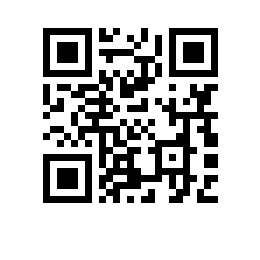 О внесении изменений в приказ от 04.02.2021 № 2.15-02/0402-01ПРИКАЗЫВАЮ:1. Внести изменения в приказ от 04.02.2021 №2.15-02/0402-01 «О проведении государственной итоговой аттестации студентов образовательной программы «Математические методы моделирования и компьютерные технологии» МИЭМ НИУ ВШЭ в 2021 году», изложив приложение в новой редакции согласно приложению к настоящему приказу.И.о. директора, научный руководитель МИЭМ НИУ ВШЭ                                    Е.А.Крук